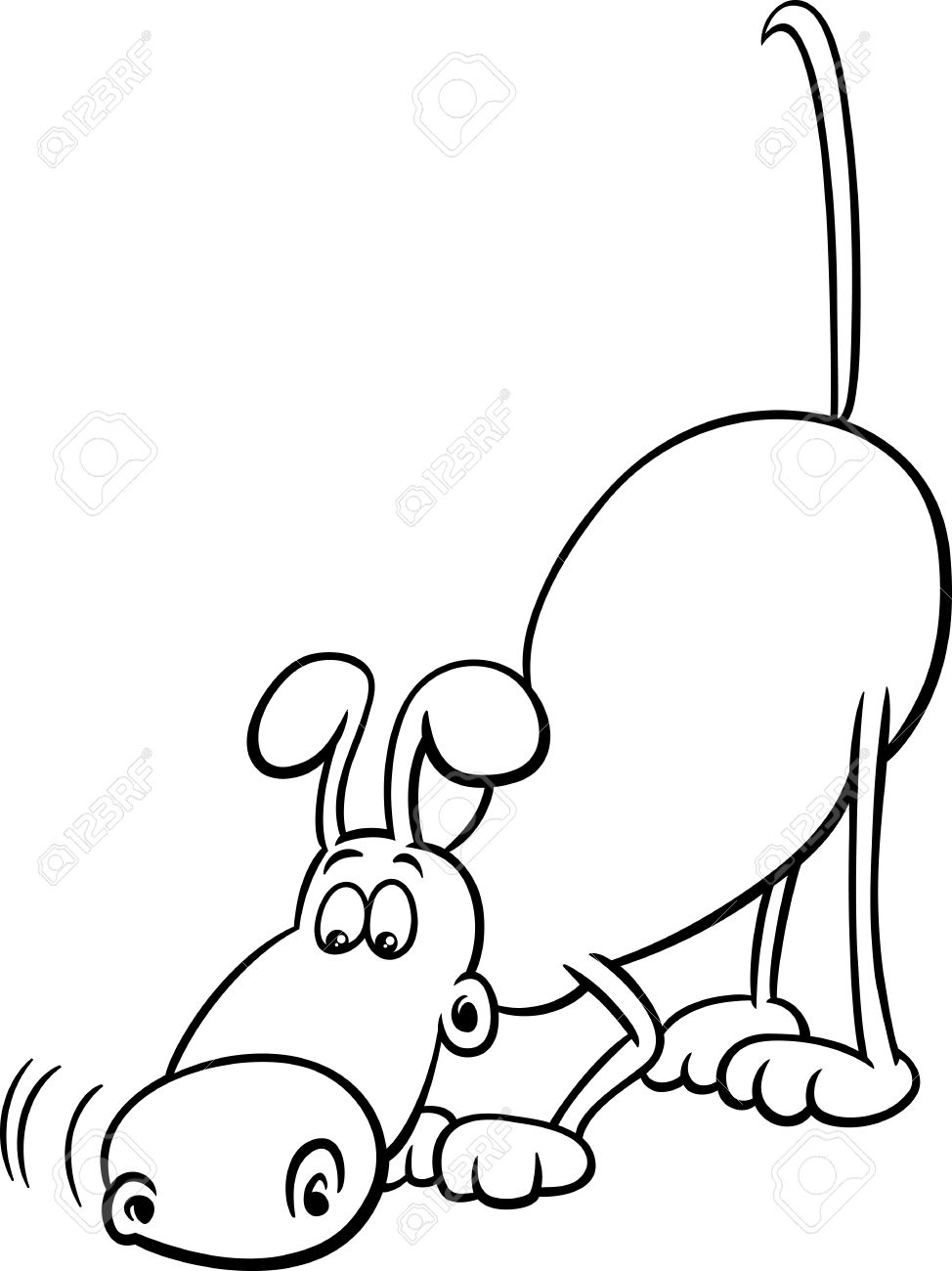 	smellwater(verb)suns sun seed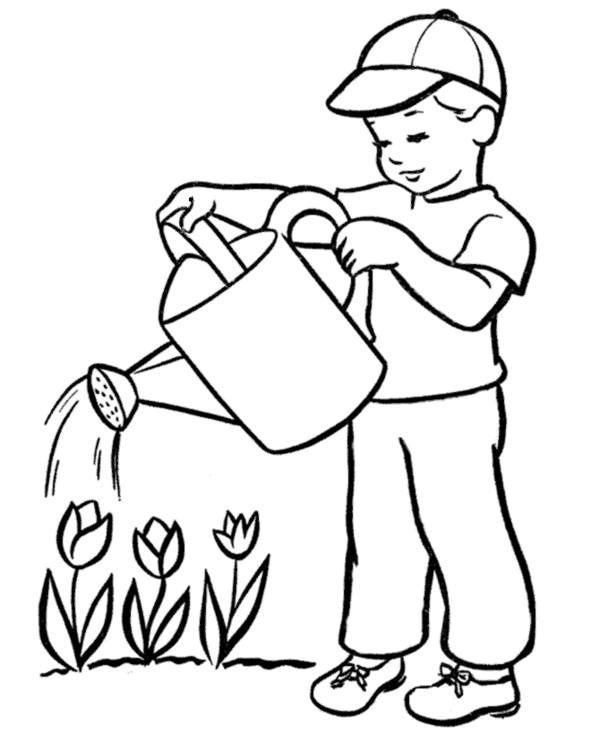 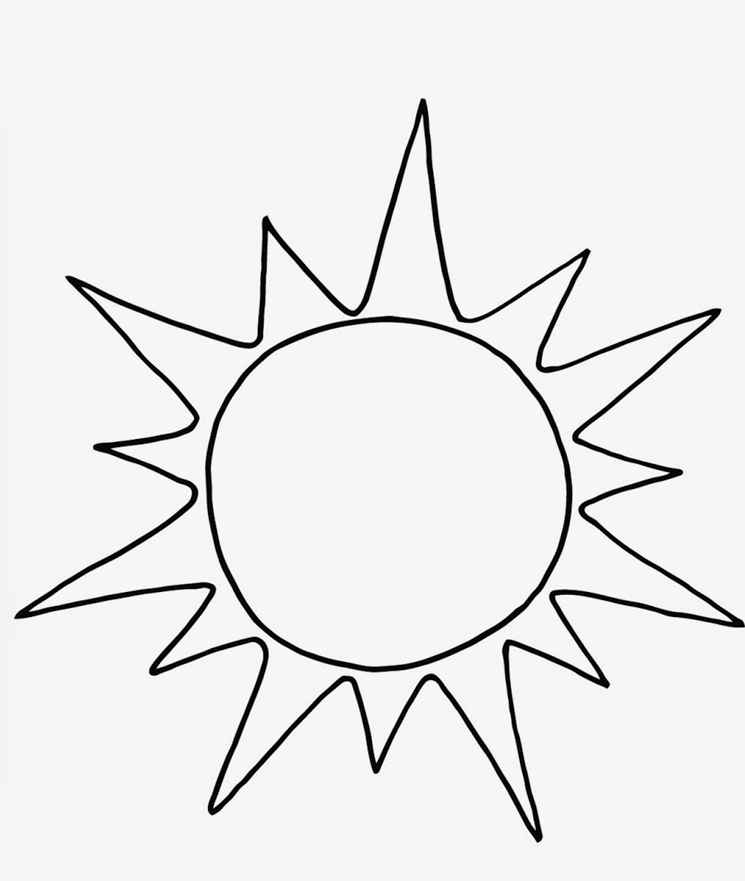 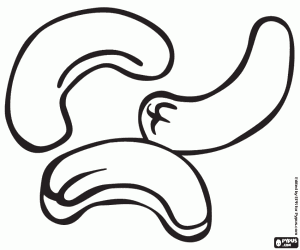 rose plant (verb)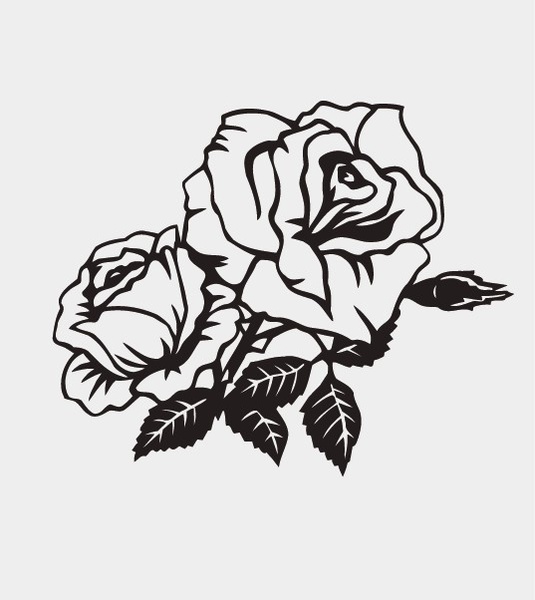 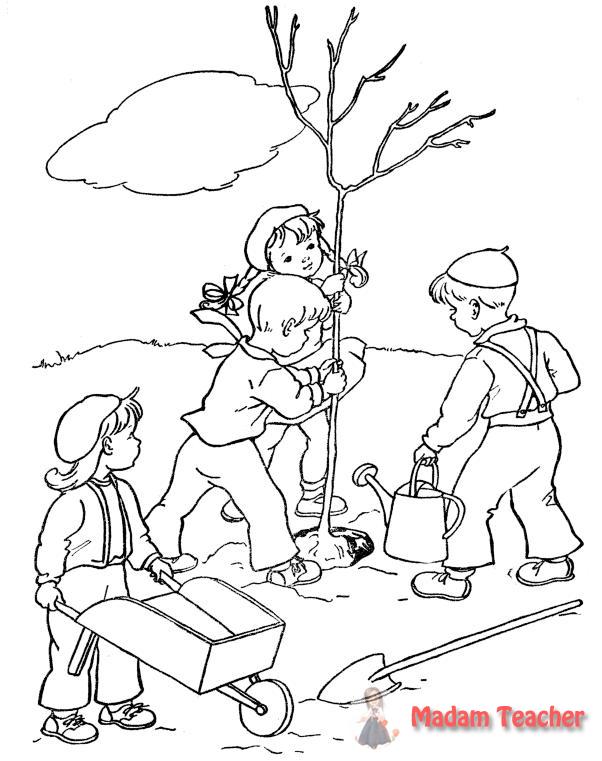 grow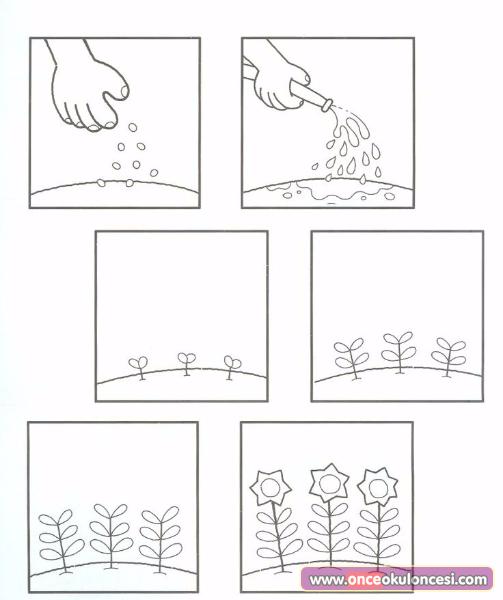 garden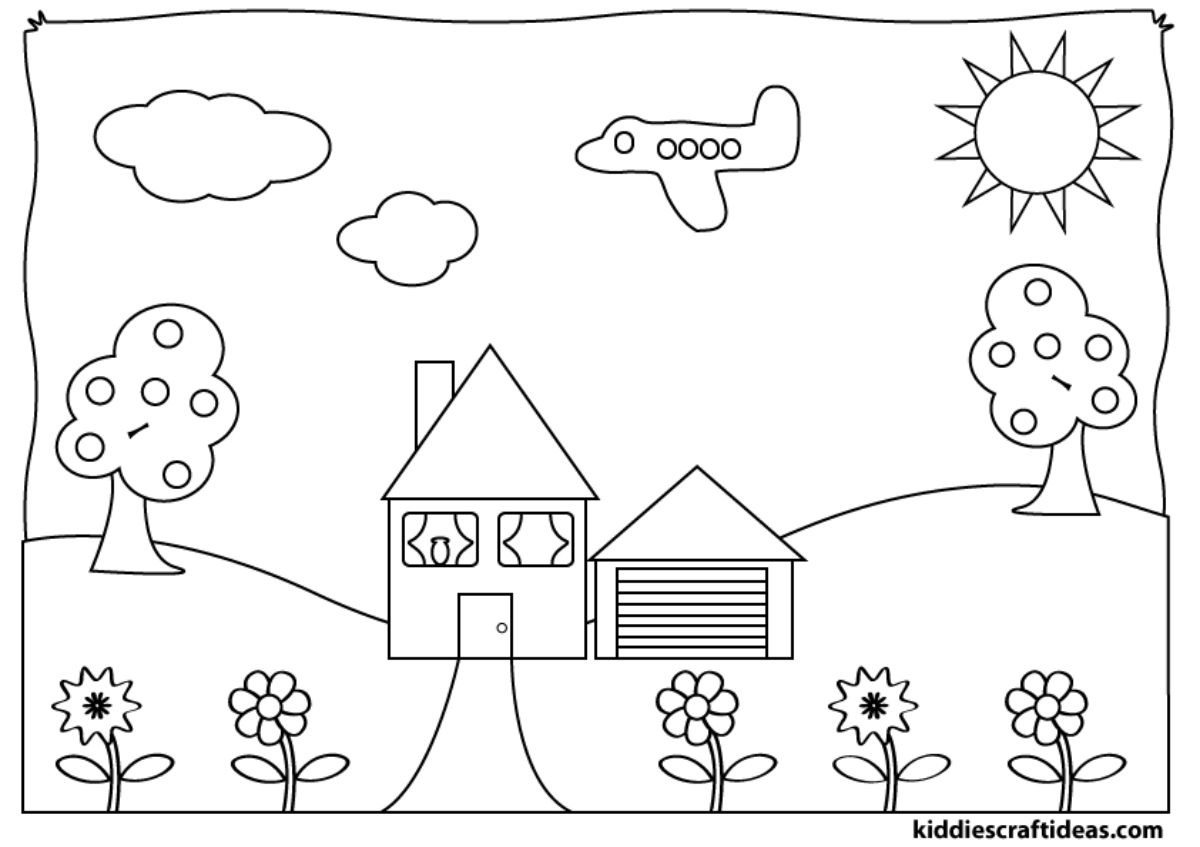 flowers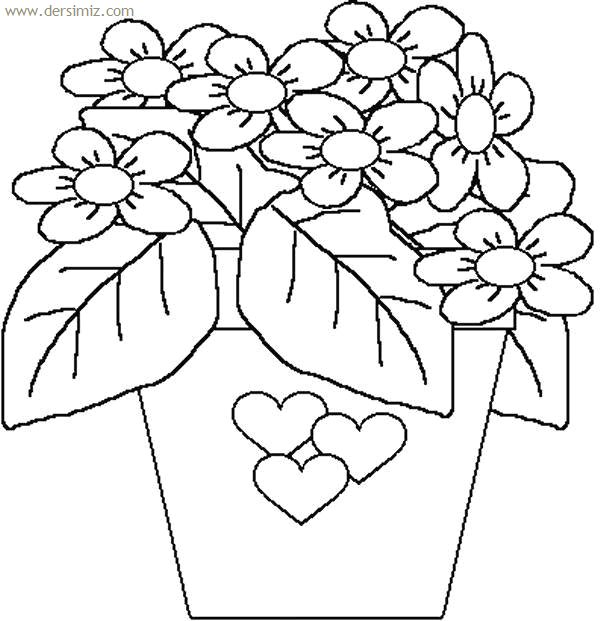 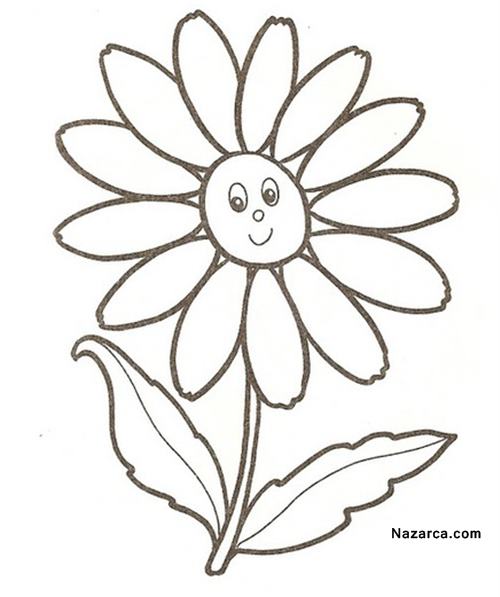 daisy